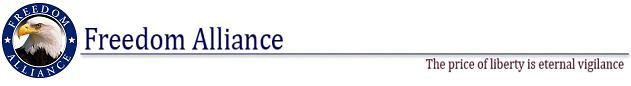 FOR IMMEDIATE RELEASE	April 30, 2012Phone: 813.961.4700	Contact: Kendra CummingsFax: 813.961.4702	Kendra@ConsultVistra.comFreedom Alliance to Host Troop Appreciation Dinner Honoring Injured Service Members and their FamiliesApril 30, 2012 – COLUMBIA, SOUTH CAROLINA– On Friday, May 11, Freedom Alliance is set to host a special dinner in Columbia, South Carolina. The Troop Appreciation Dinner will honor 50 injured service members and their families from the Warrior Transition Unit at Fort Jackson, SC. The dinner begins at 4 p.m. at Cowboy Brazilian Steakhouse. This event is not open to the public.“Freedom Alliance’s Troop Appreciation Dinners recognize America’s injured service members for their service and sacrifice. These special dinners provide an opportunity for injured service members and their families to enjoy a nice relaxing evening in a quality restaurant with a small group of their peers and support group members,” according to Calvin Coolidge, Executive Director of Freedom Alliance. “These evenings also assist in the healing process for the injured service members and their families and gives them a much needed break from their daily therapy routines.”“Freedom Alliance’s hosted dinners allow them to spend some social, intimate time with whom they care about most and depend on to help them during their difficult rehabilitation process,” said Coolidge.That same day, Freedom Alliance will host an official presentation to a service member who is set to compete in the Warrior Games in Colorado Springs. He will receive an Olympic grade air rifle at 2 p.m. at Tom Jeffrey’s Archery Range in Columbia, South Carolina.Freedom Alliance also sponsors lunches, vacations, family fun days, weekend outings and other events to benefit injured service members and their families. To learn more visit www.FreedomAlliance.org.Media interested in covering this event should contact Kendra Cummings at 813.961.4700 or Kendra@ConsultVistra.com NLT May 8, 2012.About Freedom AllianceFreedom Alliance is recognized by the Internal Revenue Service (IRS) as a public charity organized under Section 501(c)(3) of the IRS Code. The mission of Freedom Alliance is to advance the American heritage of freedom by honoring and encouraging military service, defending the sovereignty of the United States and promoting a strong national defense. Visit www.FreedomAlliance.org.Media Contact:Kendra Cummings Kendra@ConsultVistra.com Phone: 813.961.4700Fax: 813.961.4702###